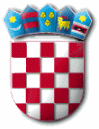 Na temelju članka 19. Zakona o službenicima i namještenicima u lokalnoj i područnoj (regionalnoj) samoupravi („Narodne novine“ broj 86/08, 61/11, 4/18, 96/18 i 112/19) Povjerenstvo za provedbu natječaja objavljujeOBAVIJESTu vezi provedbe natječaja za prijam u službu u Jedinstveni upravni odjel Općine Punat	U „Narodnim novinama“ broj  75/23 od dana 7. srpnja 2023. godine objavljen je Natječaj za prijam u službu u Jedinstveni upravni odjel Općine Punat za radno mjesto referent  za komunalno gospodarstvo (1 izvršitelj/izvršiteljica), na neodređeno vrijeme, uz probni rad u trajanju od 3 mjeseca. Prijave na Natječaj podnose se u roku od 8 (osam) dana od dana objave Natječaja u „Narodnim novinama“.OPIS POSLOVAReferent za komunalno gospodarstvo obavlja sljedeće poslove:sudjeluje u izradi Programa održavanja i Program gradnje komunalne infrastrukture za područje Općine Punat, izvješća o izvršenju Programa te prati izvršavanje Programa gradnje i održavanja  komunalne infrastrukture te Plana upravljanja pomorskim dobrom nadzire izgradnju projekata iz nadležnosti Odsjeka te prati izvršavanje ugovora o izgradnji kontrolira i sudjeluje u postupku izdavanja akata za gradnju po pozivu Primorsko-goranske županije, Upravnog odjela za prostorno uređenje, graditeljstvo i zaštitu okoliša, izdaje potvrde glavnih projekata i posebne uvjete za izradu glavnih projekata, obavlja poslove tehničke pripreme za ishođenje potrebnih akata gradnje za potrebe Općine Punat, sudjeluje u pronalasku učinkovitih rješenja prometne infrastrukture  Surađuje s trgovačkim društvima kojima je povjereno obavljanje komunalnih djelatnosti i Odborom za naselje Stara Baška u vezi komunalnih djelatnosti obavlja poslove vezane uz geodetske terenske uviđaje po pozivu nadležnih tijela, prikupljanja i dostavljanja potrebne podatke nadležnim tijelima, vrši pregled geodetskih elaborata te obavlja poslove u vezi evidentiranja i ozakonjenja nekretnina u vlasništvu Općine sudjeluje u pripremi, izradi i praćenju izrade prostorno-planskih dokumenata i dokumenata prostornog uređenja iz nadležnosti Odsjeka vodi upravni postupak i donosi rješenja o spomeničkoj renti, priprema podatke potrebne za donošenje rješenja o utvrđivanju spomeničke rente Obavlja nadzor nad radom koncesionara sukladno ZKG-u Sudjeluje u postupku u vezi dodjeljivanja kućnih brojeva Pomaže u svim administrativnim poslovima vezanim uz Odsjek za komunalno gospodarstvo i prostorno planiranje Vodi upravni postupak i donosi rješenja u upravnim stvarima iz svoje nadležnosti U skladu sa zakonom obavlja i druge poslove po nalogu voditelja Odsjeka i pročelnikaPODACI O PLAĆIOsnovnu bruto plaću čini umnožak koeficijenta radnog mjesta (1,40) i osnovice koja iznosi 755,54 eura, uvećano za 0,5% za svaku navršenu godinu radnog staža.PROVJERA ZNANJA I SPOSOBNOSTIProvjera znanja i sposobnosti sastoji se od:pisanog testiranja,intervjua s kandidatima koji su ostvarili najmanje 50% ukupnog broja bodova na pisanom testiranju.Pisana provjera znanja sastoji se od dva dijela (općeg i posebnog) i za svaki dio provjere  kandidatima se dodjeljuje broj bodova od 1 do 10. Intervju se provodi s kandidatima koji su ostvarili najmanje 50% bodova iz svakog dijela provjere.Kandidati su obvezni pristupiti prethodnoj provjeri znanja i sposobnosti putem pisanog testiranja i intervjua. Ako kandidat ne pristupi testiranju smatra se da je povukao prijavu na Natječaj.Vrijeme održavanja prethodne provjere znanja i sposobnosti kandidata bit će objavljeno na web stranici Općine Punat www.punat.hr i na oglasnoj ploči Općine Punat, najkasnije 5 (pet) dana prije održavanja provjere.Pravni izvori za pripremanje kandidata za testiranje:OPĆI DIOZakon o lokalnoj i područnoj (regionalnoj) samoupravi („Narodne novine“, broj 33/01, 60/01, 129/05, 109/07, 125/08, 36/09, 150/11, 144/12, 19/13, 137/15, 123/17, 98/19 i 144/20)Zakon o općem upravnom postupku („Narodne novine“, broj 47/09 i 110/21)Zakon o službenicima i namještenicima u lokalnoj i područnoj (regionalnoj) samoupravi („Narodne novine“, broj 86/08, 61/11, 4/18, 96/18 i 112/19)POSEBNI DIOZakon o komunalnom gospodarstvu („Narodne novine“, broj 68/18, 110/18 i 32/20)Zakon o prostornom uređenju („Narodne novine“, broj 153/13, 65/17, 114/18, 39/19, 98/19 i 67/23)- članci: 3, 53-165 Zakon o gradnji („Narodne novine“, broj 153/13, 20/17, 39/19 i 125/19)- članci: 3, 67-69, 81-92, 106-127 i 140-142									 POVJERENSTVO							               ZA PROVEDBU NATJEČAJAR E P U B L I K A   H R V A T S K APRIMORSKO – GORANSKA ŽUPANIJAOPĆINA PUNATPovjerenstvo za provedbu natječajaKLASA: 112-02/23-01/4URBROJ: 2170-31-03/5-2-23-3Punat, 7. srpnja 2023. godine